关于2022年申报正高级职称高质量成果送审公示2022年我校周丽娟老师申报正高级职称高质量成果的送审材料在政德楼205室公示，公示时间：2022年7月6日至7月12日。附：上海市中小学教师正高级职称评审·高质量成果基本情况上海市嘉定一中教师发展部2022年7月6日上海市中小学教师正高级职称评审·高质量成果送审推荐认定情况表成果基本情况成果基本情况成果基本情况成果基本情况姓名周丽娟所属区嘉定区工作单位上海市嘉定区第一中学申报学科数学成果名称新教材新课堂之育人为本的教学设计—以“对数运算”为例新教材新课堂之育人为本的教学设计—以“对数运算”为例新教材新课堂之育人为本的教学设计—以“对数运算”为例成果类型正式出版□  公开发表  获奖□  课题□  其他：________□ 正式出版□  公开发表  获奖□  课题□  其他：________□ 正式出版□  公开发表  获奖□  课题□  其他：________□   成果信息2021年10月发表于数学教学杂志/华东师范大学出版社2021年10月发表于数学教学杂志/华东师范大学出版社2021年10月发表于数学教学杂志/华东师范大学出版社取得时间2021.10本人排序1成果简介成果为笔者（第一作者）负责撰写教学设计，第二作者张越兰老师给与教学设计的优化意见。成果是关于上教社2020版“普通高中教科书”数学必修第一册“3.2对数”的第二课时的教学设计，是在学习了“指数幂的意义及运算性质”之后的学习内容，同时本节课也为学习第四章幂函数、指数函数与对数函数做准备。设计主线是“明确学习目标——激发学习意愿——探究学习主题——反思学习过程——展评学习所得”。笔者教学设计的目的不仅希望学生掌握运算的性质来求解简单问题，更希望以学习特色教材内容为契机，阅读学习教材内数学史料，并发挥学生主观能动性借助互联网平台挖掘教材外的数学史料拓展学习与研究，感悟数学的文化价值，学习数学家的精神，培养学生具备为创造人类文明发奋学习优秀品质。概括设计，通过学习对数运算性质为知识载体（它是对数定义的下位内容，学生在对数定义引入教学的“大情境”中已经历了对数概念的生成），那这节课设计的情景引入学生会很自然联想到在前面对数产生的情境中去观察，抽象，在生生合作，师生合作的和谐氛围下归纳和证明重要的对数运算性质，最后思考如何解决较简单的实际问题和发现新的待解决的新问题（为下一课的学习埋下伏笔）。教学设计的亮点：运用任务单进行“任务驱动”教学，充分发掘学生的自主思考和探究能力的潜质。教学情景引入是承接上一节对数概念的迁移,将问题置身于历史上人们研究数学的“大情境”中,试图给学生呈现清晰的历史,将概念的来龙去脉真实还原。精选例题应用，提出系列关键问题，鼓励学生自主解决核心任务，获得学以致用的成就感。选取适切练习来客观地对学生的学习效果进行评估，确定学生对学习内容的理解程度。笔者作为教育人积极响应新课标的理念，以新教材为载体，为创设德育数学教学的新课堂而努力探索，切实将“双新”理念转化到教学实践研究中。                                 本人签名：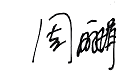                                     2022年 7 月 5 日成果为笔者（第一作者）负责撰写教学设计，第二作者张越兰老师给与教学设计的优化意见。成果是关于上教社2020版“普通高中教科书”数学必修第一册“3.2对数”的第二课时的教学设计，是在学习了“指数幂的意义及运算性质”之后的学习内容，同时本节课也为学习第四章幂函数、指数函数与对数函数做准备。设计主线是“明确学习目标——激发学习意愿——探究学习主题——反思学习过程——展评学习所得”。笔者教学设计的目的不仅希望学生掌握运算的性质来求解简单问题，更希望以学习特色教材内容为契机，阅读学习教材内数学史料，并发挥学生主观能动性借助互联网平台挖掘教材外的数学史料拓展学习与研究，感悟数学的文化价值，学习数学家的精神，培养学生具备为创造人类文明发奋学习优秀品质。概括设计，通过学习对数运算性质为知识载体（它是对数定义的下位内容，学生在对数定义引入教学的“大情境”中已经历了对数概念的生成），那这节课设计的情景引入学生会很自然联想到在前面对数产生的情境中去观察，抽象，在生生合作，师生合作的和谐氛围下归纳和证明重要的对数运算性质，最后思考如何解决较简单的实际问题和发现新的待解决的新问题（为下一课的学习埋下伏笔）。教学设计的亮点：运用任务单进行“任务驱动”教学，充分发掘学生的自主思考和探究能力的潜质。教学情景引入是承接上一节对数概念的迁移,将问题置身于历史上人们研究数学的“大情境”中,试图给学生呈现清晰的历史,将概念的来龙去脉真实还原。精选例题应用，提出系列关键问题，鼓励学生自主解决核心任务，获得学以致用的成就感。选取适切练习来客观地对学生的学习效果进行评估，确定学生对学习内容的理解程度。笔者作为教育人积极响应新课标的理念，以新教材为载体，为创设德育数学教学的新课堂而努力探索，切实将“双新”理念转化到教学实践研究中。                                 本人签名：                                    2022年 7 月 5 日成果为笔者（第一作者）负责撰写教学设计，第二作者张越兰老师给与教学设计的优化意见。成果是关于上教社2020版“普通高中教科书”数学必修第一册“3.2对数”的第二课时的教学设计，是在学习了“指数幂的意义及运算性质”之后的学习内容，同时本节课也为学习第四章幂函数、指数函数与对数函数做准备。设计主线是“明确学习目标——激发学习意愿——探究学习主题——反思学习过程——展评学习所得”。笔者教学设计的目的不仅希望学生掌握运算的性质来求解简单问题，更希望以学习特色教材内容为契机，阅读学习教材内数学史料，并发挥学生主观能动性借助互联网平台挖掘教材外的数学史料拓展学习与研究，感悟数学的文化价值，学习数学家的精神，培养学生具备为创造人类文明发奋学习优秀品质。概括设计，通过学习对数运算性质为知识载体（它是对数定义的下位内容，学生在对数定义引入教学的“大情境”中已经历了对数概念的生成），那这节课设计的情景引入学生会很自然联想到在前面对数产生的情境中去观察，抽象，在生生合作，师生合作的和谐氛围下归纳和证明重要的对数运算性质，最后思考如何解决较简单的实际问题和发现新的待解决的新问题（为下一课的学习埋下伏笔）。教学设计的亮点：运用任务单进行“任务驱动”教学，充分发掘学生的自主思考和探究能力的潜质。教学情景引入是承接上一节对数概念的迁移,将问题置身于历史上人们研究数学的“大情境”中,试图给学生呈现清晰的历史,将概念的来龙去脉真实还原。精选例题应用，提出系列关键问题，鼓励学生自主解决核心任务，获得学以致用的成就感。选取适切练习来客观地对学生的学习效果进行评估，确定学生对学习内容的理解程度。笔者作为教育人积极响应新课标的理念，以新教材为载体，为创设德育数学教学的新课堂而努力探索，切实将“双新”理念转化到教学实践研究中。                                 本人签名：                                    2022年 7 月 5 日